от  25.08.2020                                                                                                                                № 10О внесении изменений в Положение о бюджетном процессев муниципальном образовании ПавловскоеВ целях приведения отдельных статей Положения о бюджетном процессе муниципального образования Павловское, утвержденного решением Совета народных депутатов муниципального образования Павловское Суздальского района Владимирской области от 20.11.2019 №37, в соответствии с Бюджетным кодексом Российской Федерации, в соответствии с информацией Суздальской межрайонной прокуратуры от 08.06.2020                     №5-08-2020, Совет народных депутатов муниципального образования Павловское р е ш и л: 1. Внести в Положение о бюджетном процессе муниципального образования Павловское, утвержденного решением Совета народных депутатов муниципального образования Павловское Суздальского района Владимирской области от 20.11.2019 №37, следующие изменения:1) п.3 ст.30 раздела 5 приложения дополнить абзацами:«Внутренний финансовый контроль осуществляется в соответствии с федеральными стандартами, утвержденными нормативными правовыми актами Правительства Российской Федерации.Органы внутреннего муниципального финансового контроля могут издавать ведомственные правовые акты (стандарты), обеспечивающие осуществление полномочий по внутреннему муниципальному контролю, в случаях, предусмотренных федеральными стандартами внутреннего муниципального финансового контроля.».	2. Настоящее решение опубликовать в газете «Суздальская новь» и разместить на официальном сайте администрации муниципального образования Павловское в сети «Интернет».3. Настоящее решение вступает в силу со дня официального опубликования.Глава муниципального образованияПавловское Председатель Совета народных депутатов                                                      Е.Н.Хусаинова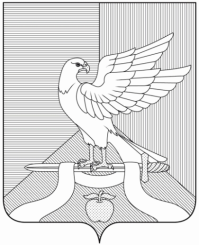 Р Е Ш Е Н И ЕСовета народных депутатов муниципального образования ПавловскоеСуздальского района Владимирской области